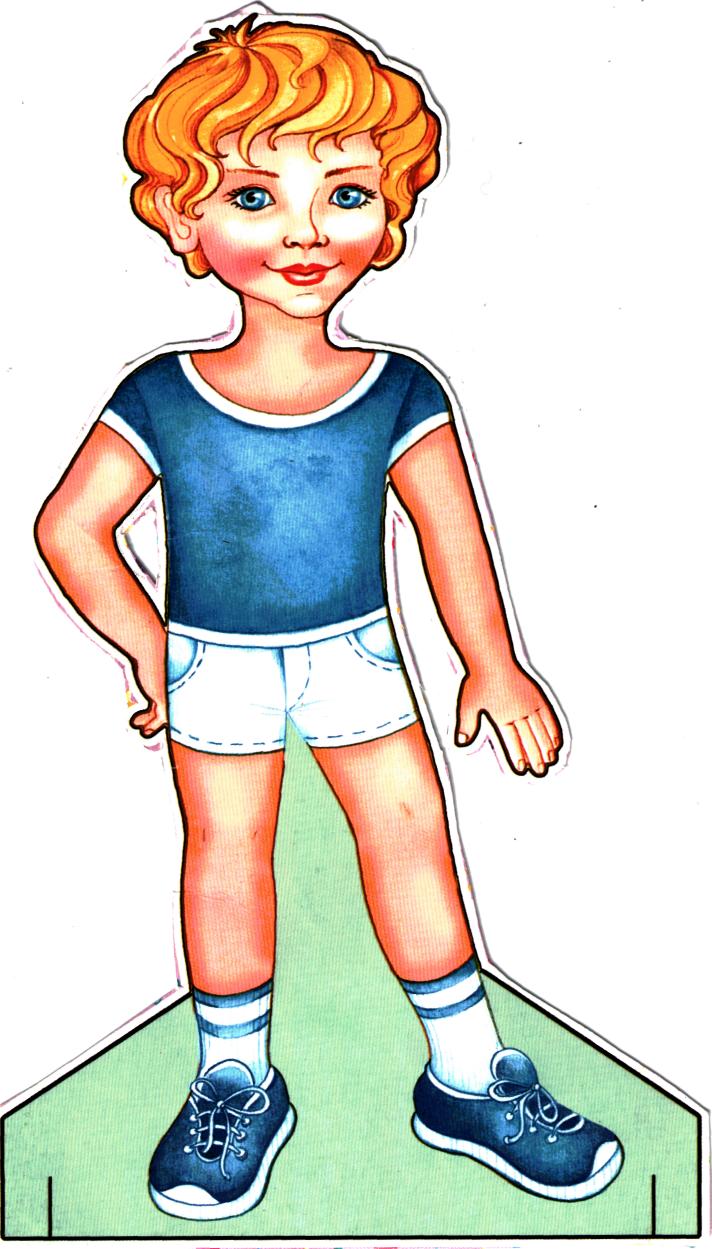 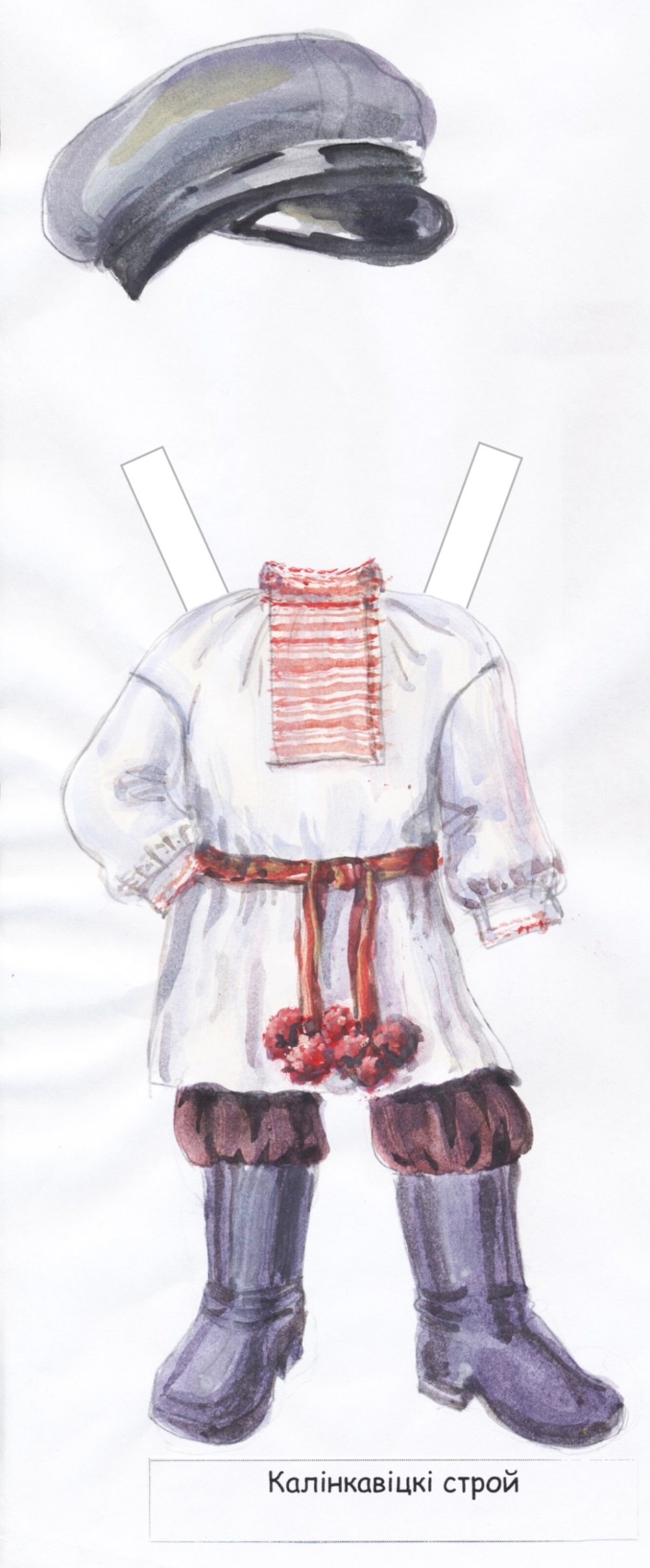 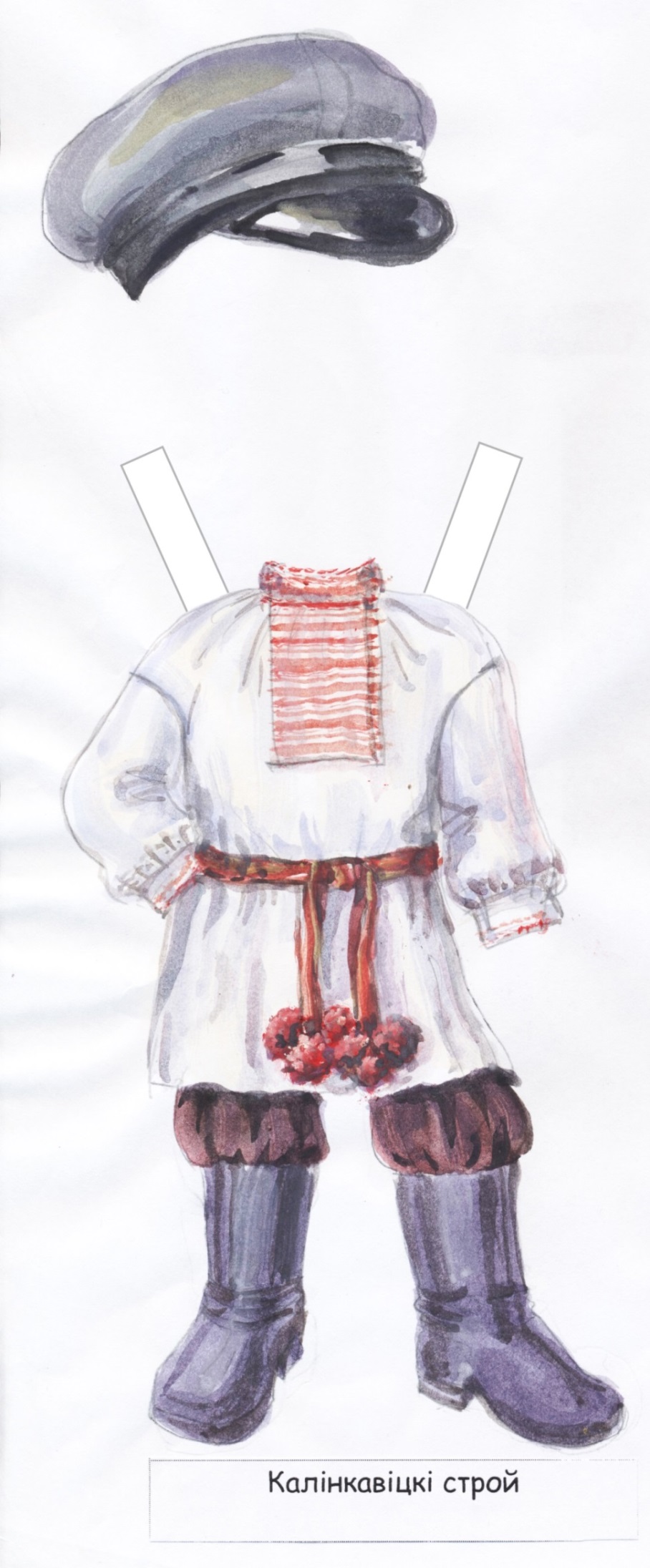 Калінкавіцкі строй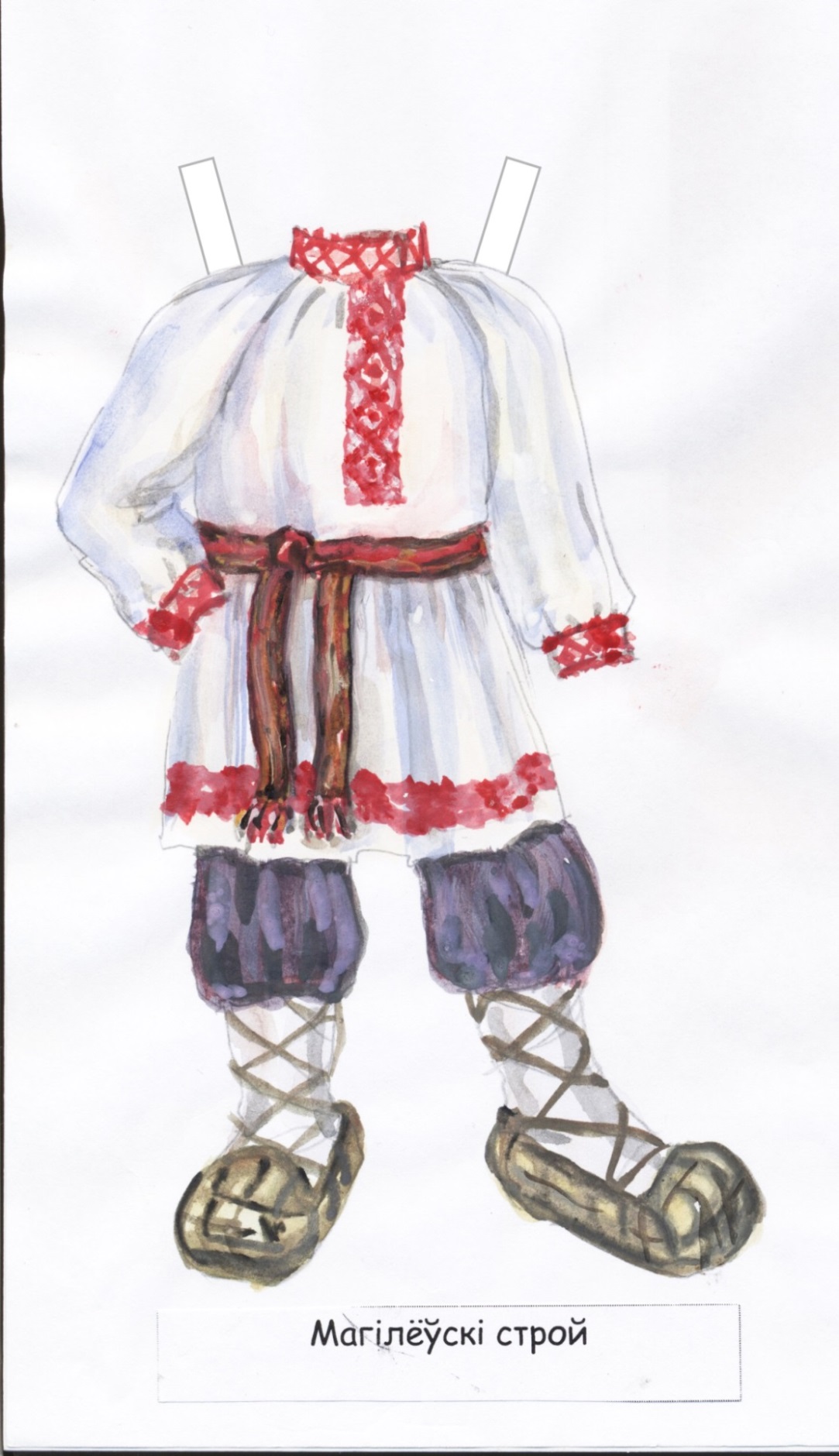 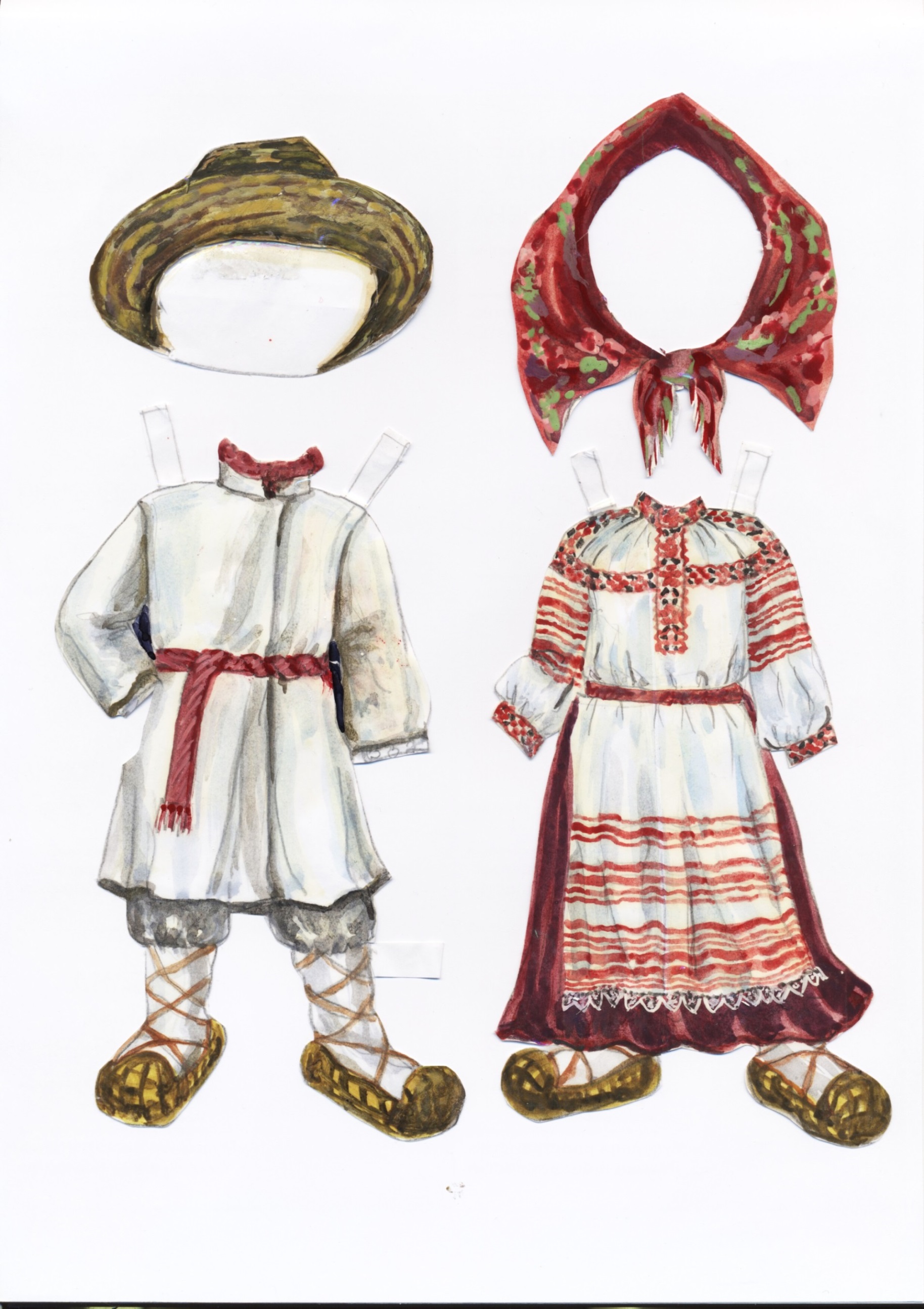 